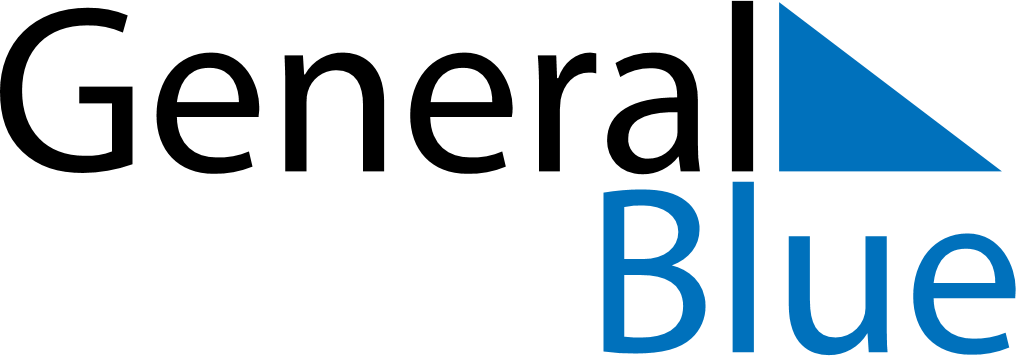 Lesotho 2021 HolidaysLesotho 2021 HolidaysDATENAME OF HOLIDAYJanuary 1, 2021FridayNew Year’s DayMarch 11, 2021ThursdayMoshoeshoe DayApril 2, 2021FridayGood FridayApril 5, 2021MondayEaster MondayMay 1, 2021SaturdayWorkers’ DayMay 13, 2021ThursdayAscension DayMay 25, 2021TuesdayAfrica Day/ Heroes’ DayJuly 17, 2021SaturdayKing Letsie III’s BirthdayOctober 4, 2021MondayIndependence DayDecember 25, 2021SaturdayChristmas DayDecember 26, 2021SundayBoxing Day